BVA & Filming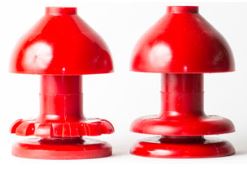 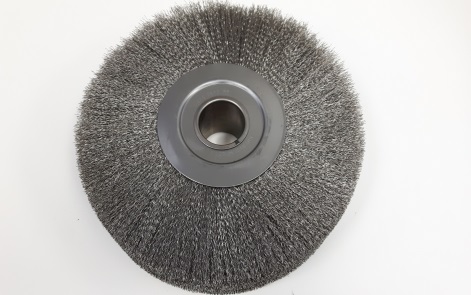 Wire wheel brush sizes available: 2-1/8”, 3-3/8”, 4-3/8”, 6-3/8”, 8.3125”SizeOutside DiameterLength2”2.175”2.75”3”3.40”4.00”4”4.40”6.25”5.5”5.50”6.25”6”6.25”8.00”6.4”6.4”8.00”8”8.50”10.70”10”10.50”11.00”12”12.50”14.50”16”16”18.50”